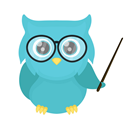 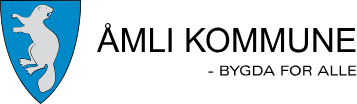 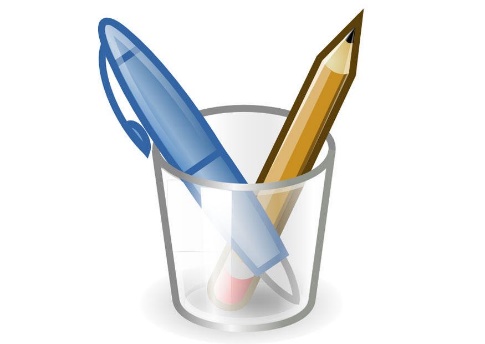 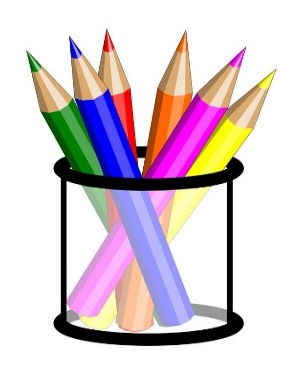 UKEPLAN3. klasse – Uke 36Mandag 31/8Tirsdag 1/9Onsdag 2/9 Torsdag 3/9Fredag 4/9Aktivitetsdag på skolen. Da trenger elevene gode sko, god niste, drikkeflaske og klær de kan bevege seg i og som passer til været.Lese 10 minutter hver morgen.Lese 10 minutter hver morgen.
Lese 10 minutter hver morgen.Lese 10 minutter hver morgen.

TUR: tur i nærmiljøet. Da trenger elevene sko og klær etter været!Lekseplan:Lekseplan:Lekseplan:Lekseplan:Lekseplan:Leselekse

Engelsk: 
Leselekse

 Matte:
lekseark i blå perm.
Leselekse

Norsk:
Gjør oppgave 1, 2 og 3 i lesehefte. Skriv i lekseboka. Leselekse